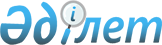 О внесении изменений в решение Уилского районного маслихата от 31 июля 2013 года № 110 "Об утверждении Правил определения размера и порядка оказания жилищной помощи малообеспеченным семьям (гражданам) в Уилском районе"
					
			Утративший силу
			
			
		
					Решение Уилского районного маслихата Актюбинской области от 18 февраля 2014 года № 148. Зарегистрировано Департаментом юстиции Актюбинской области 19 марта 2014 года № 3823. Утратило силу решением маслихата Уилского района Актюбинской области от 13 марта 2017 года № 86      Сноска. Утратило силу решением маслихата Уилского района Актюбинской области от 13.03.2017 № 86 (вводится в действие по истечении десяти календарных дней после дня его первого официального опубликования).

      В соответствии с нормативными положениями Законов Республики Казахстан от 16 апреля 1997 года "О жилищных отношениях", от 24 марта 1998 года "О нормативных правовых актах", от 23 января 2001 года "О местном государственном управлении и самоуправлении в Республике Казахстан", постановлением Правительства Республики Казахстан от 30 декабря 2009 года "Об утверждении Правил предоставления жилищной помощи", а также приказом председателя Агентства Республики Казахстан по делам строительства и жилищно-коммунального хозяйства от 5 декабря 2011 года "Об утверждении Правил исчисления совокупного дохода семьи (гражданина), претендующей на получение жилищной помощи, а также на предоставление жилища из государственного жилищного фонда или жилища, арендованного местным исполнительным органом в частном жилищном фонде", Уилский районный маслихат РЕШИЛ:

      1. Внести в решение Уилского районного маслихата "Об утверждении Правил определения размера и порядка оказания жилищной помощи малообеспеченным семьям (гражданам) в Уилском районе" от 31 июля 2013 года № 110, (зарегистрированное в реестре государственной регистрации нормативных правовых актов за № 3642, опубликованное в районной газете "Ойыл" от 12 сентября 2013 года № 34) следующие изменения:

      в Правилах оказания жилищной помощи малообеспеченным семьям (гражданам) в Уилском районе, утвержденных указанным решением исключить с 1 января 2014 года:

      в подпункте 1 пункта 1 слова "стоимости однофазного счетчика электрической энергии с классом точности не ниже 1 с дифференцированным учетом и контролем расхода электроэнергии по времени суток";

      в абзаце 2 пункта 2 слова ", стоимость однофазного счетчика электрической энергии с классом точности не ниже 1 с дифференцированным учетом и контролем расхода электроэнергии по времени суток";

      в пункте 4 слова "стоимости однофазного счетчика электрической энергии с классам точности не ниже 1 с дифференцированным учетом и контролем расхода электроэнергии по времени суток, устанавливаемого взамен однофазного счетчика электрической энергии с классом точности 2,5 находящегося в использовании в приватизированных жилых помещениях (квартирах), индивидуальном жилом доме,";

      в пункте 10 слова ", стоимость однофазного счетчика электрической энергии с классам точности не ниже 1 с дифференцированным учетом и контролем расхода электроэнергии по времени суток";

      в пункте 14 слова "стоимостью однофазного счетчика электрической энергии с классам точности не ниже 1 с дифференцированным учетом и контролем расхода электроэнергии по времени суток,";

      в пункте 19 слова ", и стоимость однофазного счетчика электрической энергии с классам точности не ниже 1 с дифференцированным учетом и контролем расхода электроэнергии по времени суток".

      2. Настоящее решение вводится в действие по истечении десяти календарных дней со дня его первого официального опубликования.


					© 2012. РГП на ПХВ «Институт законодательства и правовой информации Республики Казахстан» Министерства юстиции Республики Казахстан
				
      Председатель сессии районного маслихата: 

С. Мусин

      Секретарь районного маслихата: 

Б. Бисекенов
